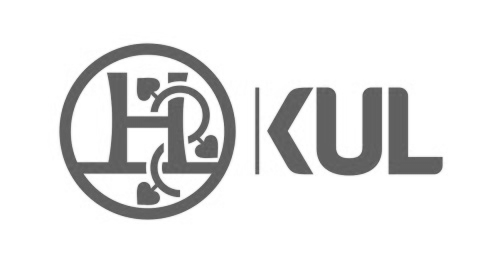 KATOLICKI UNIWERSYTET LUBELSKI JANA PAWŁA II
Wydział Nauk Humanistycznychmiejscowość …..…………, data ............... 2019 r.WNIOSEK O DOFINANSOWANIE TEMATU BADAWCZEGO Z REZERWY DZIEKANAWYDZIAŁU NAUK HUMANISTYCZNYCH*Imię i nazwisko:Katedra:Instytut/Ośrodek:Temat badawczy:Kod SWIF:Krótki opis merytoryczny sposobu wykorzystania środków z dotacji statutowej i dodatkowych środków z rezerwy Dziekana (jeśli z nich korzystano) przyznanych w roku 2018:Kwota wnioskowana z rezerwy Dziekana WNH: Krótki opis projektu (do 1000 znaków ze spacjami):								……………………………………….									podpis Wnioskodawcy